BackgroundThe Telecommunication Standardization Advisory Group (TSAG) has brought to the attention of the CCT the decision of a Standards Development Organization (SDO) to preclude the use of non-inclusive language from future revisions of their standards, especially regarding the use of the terms master, slave, blacklist, whitelist and grey list. TSAG additionally asks the CCT for advice on whether the use of inclusive language is applicable to ITU standards and other publications and if so, on the best approach to adopt inclusive terminology for past and future publications. Considering that that the use of inclusive language in ITU is a cultural issue that should not be addressed only within the technical groups or the CCT, but at a higher level where institutional linguistic policy could be discussed, the CCT kindly asks for advice from CWG-LANG on the following:Does the issue of using inclusive and neutral language apply to ITU standards and to other ITU publications?In case of a positive answer to the above question,What would be a common approach for ITU to address the use of inclusive and neutral language in currently published and future standards and other publications?How should occurrences of non-inclusive terminology be handled in past ITU publications?How should referencing be done to external documents that do not use inclusive and neutral terminology whilst avoiding a terminology mismatch?How could a repository of harmonized inclusive and neutral terminology be created for usage across the entire ITU?We are looking forward to receiving your guidance on the above.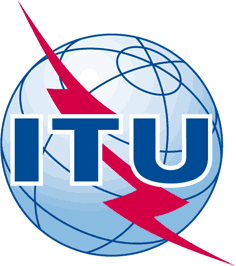 INTERNATIONAL TELECOMMUNICATION UNIONTELECOMMUNICATION
STANDARDIZATION SECTORSTUDY PERIOD 2017-2020INTERNATIONAL TELECOMMUNICATION UNIONTELECOMMUNICATION
STANDARDIZATION SECTORSTUDY PERIOD 2017-2020SCV-TD162INTERNATIONAL TELECOMMUNICATION UNIONTELECOMMUNICATION
STANDARDIZATION SECTORSTUDY PERIOD 2017-2020INTERNATIONAL TELECOMMUNICATION UNIONTELECOMMUNICATION
STANDARDIZATION SECTORSTUDY PERIOD 2017-2020SCVINTERNATIONAL TELECOMMUNICATION UNIONTELECOMMUNICATION
STANDARDIZATION SECTORSTUDY PERIOD 2017-2020INTERNATIONAL TELECOMMUNICATION UNIONTELECOMMUNICATION
STANDARDIZATION SECTORSTUDY PERIOD 2017-2020Original: English8 September 2021TDTDTDTDSource:Source:SCV SecretariatSCV SecretariatTitle:Title:Draft proposed text for CGW-LANG on use of inclusive language in ITUDraft proposed text for CGW-LANG on use of inclusive language in ITU